Publicado en Madrid el 17/12/2021 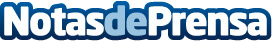 PFU y Matrix DV impulsan la productividad en pymes y asesorías a través de la automatización de datosEl uso del escáner Fujitsu fi-7160 y la solución de software Matrix DV permite reconocer automáticamente los datos de facturas de forma fiable y en menos tiempoDatos de contacto:Javier617 46 96 35Nota de prensa publicada en: https://www.notasdeprensa.es/pfu-y-matrix-dv-impulsan-la-productividad-en Categorias: Franquicias Finanzas Hardware Emprendedores E-Commerce Software Consultoría http://www.notasdeprensa.es